Needs for Shelter03/06/2024Needs for Shelter03/06/2024Needs for Shelter03/06/2024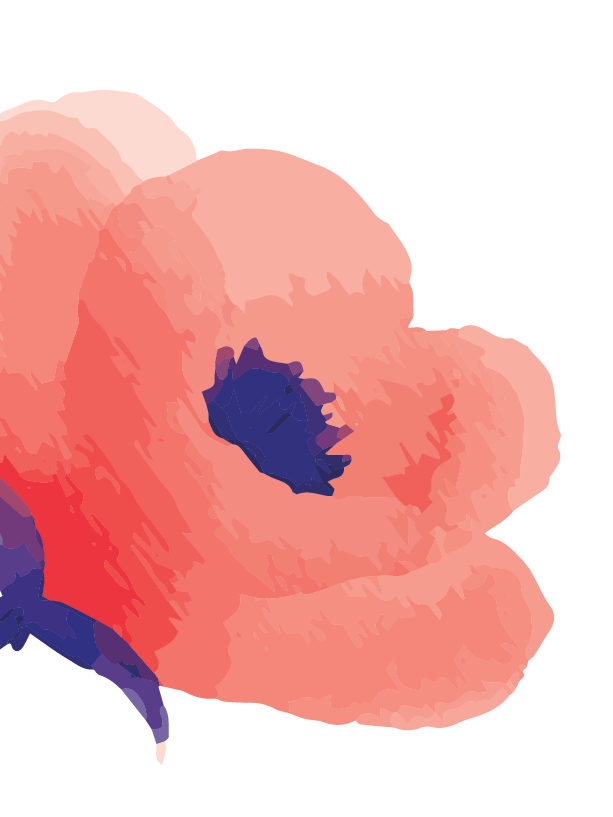 Shampoo/Conditioner Deodorant Body washLotionHairbrushes/combsQ-tips Nail ClippersWashclothsTowelsIf you have any other items that you would like to donate, please call, or email the address on the right. Please do not leave items at the office door.                         THANK YOUShampoo/Conditioner Deodorant Body washLotionHairbrushes/combsQ-tips Nail ClippersWashclothsTowelsIf you have any other items that you would like to donate, please call, or email the address on the right. Please do not leave items at the office door.                         THANK YOU23 BroadwayMachias Me 04654 23 BroadwayMachias Me 04654 Shampoo/Conditioner Deodorant Body washLotionHairbrushes/combsQ-tips Nail ClippersWashclothsTowelsIf you have any other items that you would like to donate, please call, or email the address on the right. Please do not leave items at the office door.                         THANK YOUShampoo/Conditioner Deodorant Body washLotionHairbrushes/combsQ-tips Nail ClippersWashclothsTowelsIf you have any other items that you would like to donate, please call, or email the address on the right. Please do not leave items at the office door.                         THANK YOU207-460-72651-800-315-5579207-460-72651-800-315-5579Shampoo/Conditioner Deodorant Body washLotionHairbrushes/combsQ-tips Nail ClippersWashclothsTowelsIf you have any other items that you would like to donate, please call, or email the address on the right. Please do not leave items at the office door.                         THANK YOUShampoo/Conditioner Deodorant Body washLotionHairbrushes/combsQ-tips Nail ClippersWashclothsTowelsIf you have any other items that you would like to donate, please call, or email the address on the right. Please do not leave items at the office door.                         THANK YOUbmason@nextstepdvproject.orgbmason@nextstepdvproject.orgShampoo/Conditioner Deodorant Body washLotionHairbrushes/combsQ-tips Nail ClippersWashclothsTowelsIf you have any other items that you would like to donate, please call, or email the address on the right. Please do not leave items at the office door.                         THANK YOUShampoo/Conditioner Deodorant Body washLotionHairbrushes/combsQ-tips Nail ClippersWashclothsTowelsIf you have any other items that you would like to donate, please call, or email the address on the right. Please do not leave items at the office door.                         THANK YOUwww.nextstepdvproject.orgwww.nextstepdvproject.orgShampoo/Conditioner Deodorant Body washLotionHairbrushes/combsQ-tips Nail ClippersWashclothsTowelsIf you have any other items that you would like to donate, please call, or email the address on the right. Please do not leave items at the office door.                         THANK YOUShampoo/Conditioner Deodorant Body washLotionHairbrushes/combsQ-tips Nail ClippersWashclothsTowelsIf you have any other items that you would like to donate, please call, or email the address on the right. Please do not leave items at the office door.                         THANK YOU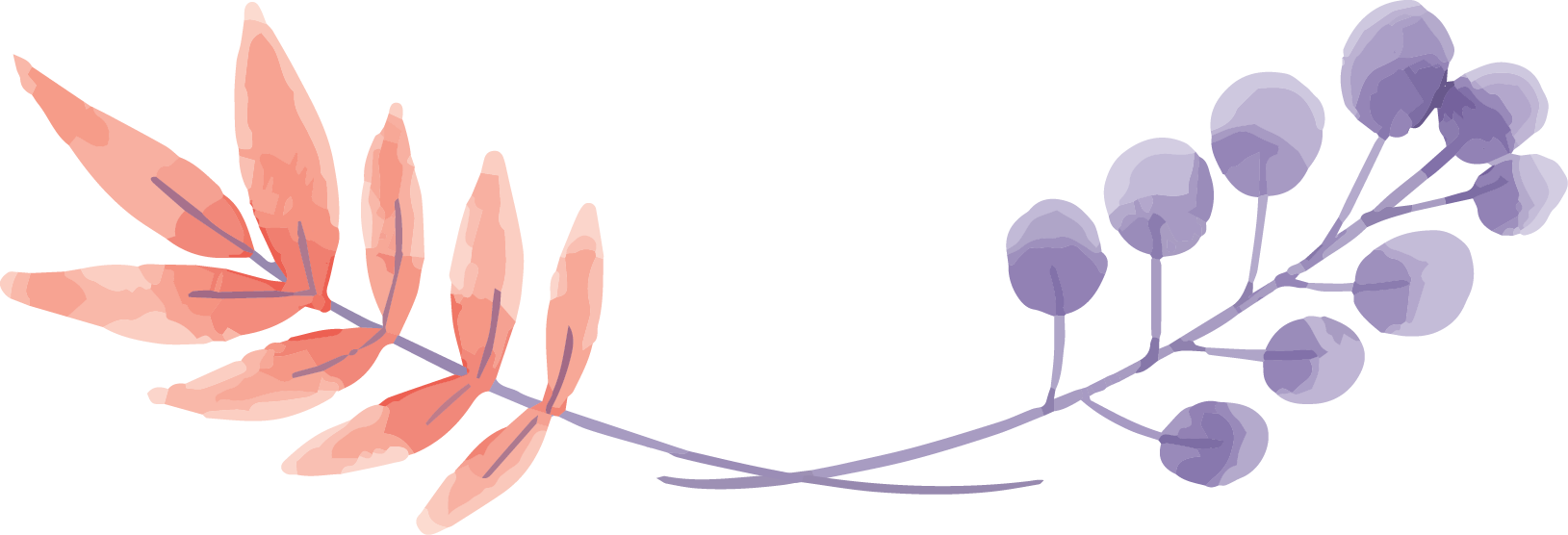 Shampoo/Conditioner Deodorant Body washLotionHairbrushes/combsQ-tips Nail ClippersWashclothsTowelsIf you have any other items that you would like to donate, please call, or email the address on the right. Please do not leave items at the office door.                         THANK YOUShampoo/Conditioner Deodorant Body washLotionHairbrushes/combsQ-tips Nail ClippersWashclothsTowelsIf you have any other items that you would like to donate, please call, or email the address on the right. Please do not leave items at the office door.                         THANK YOU